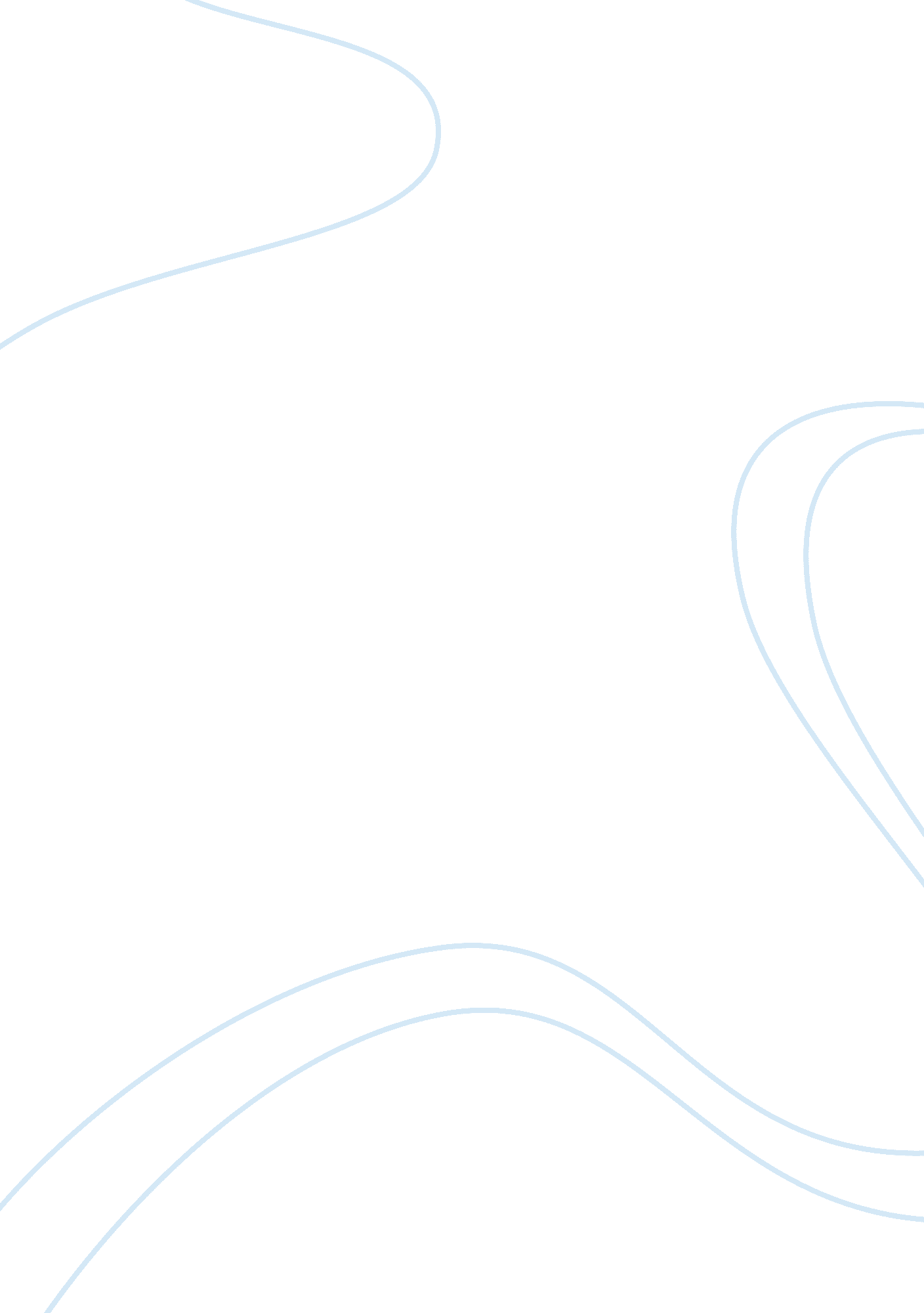 Symposium protest art project essays examplesEnvironment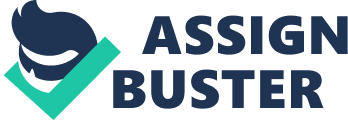 A symposium can be defined as a topic under discussion of many conferences and meetings. It is that specific on which people make speeches, presentations and other form of communicative pieces. The main purpose is to share the topic with everyone and creating awareness among local people about the respective social issue. For instance, a very common symposium topic can be keeping environment green and healthy by planting more trees. I will choose this topic as my protest art project. Man, today, prefers in enhancing his living standard. He focuses more on building lavish houses and buildings than on anything else. For this purpose, he cut trees and uses the land that can be used for planting trees. This not only makes the environment unhealthy but also led to different illnesses. In long run, this social issue will result in a number of hazardous consequences. 
In order to emphasize my point, my artwork will consist of abstract art. I will make a breathing tree using different art elements. The “ breathing” part is to emotionally move the individuals so that they realize the importance of this problem. They will come to know that how important it is to plant trees and keep them healthy for our survival. Just as if the way humans breathe, and all of us try to make our ends meet to keep our fellows healthy; government introduces policies for the same purpose. Likewise, we should make sure the plants are kept alive. My protest will also include all type of methods including presentations, speeches, distribution of pamphlets etc. that can create awareness among the people. 